ГУБЕРНАТОР ОРЛОВСКОЙ ОБЛАСТИУКАЗот 7 июня 2018 г. N 315О СОЗДАНИИ КООРДИНАЦИОННОГО СОВЕТАПО РЕАЛИЗАЦИИ РЕФОРМЫ КОНТРОЛЬНОЙ И НАДЗОРНОЙ ДЕЯТЕЛЬНОСТИВ ОРЛОВСКОЙ ОБЛАСТИ ПРИ ГУБЕРНАТОРЕ ОРЛОВСКОЙ ОБЛАСТИВ целях реализации проекта "Повышение качества реализации контрольно-надзорных полномочий на региональном и муниципальном уровнях" приоритетной программы "Реформа контрольной и надзорной деятельности", утвержденной протоколом президиума Совета при Президенте Российской Федерации по стратегическому развитию и приоритетным проектам от 21 декабря 2016 года N 12, на территории Орловской области постановляю:1. Создать Координационный совет по реализации реформы контрольной и надзорной деятельности в Орловской области при Губернаторе Орловской области и утвердить его состав согласно приложению 1 к настоящему указу.2. Утвердить Положение о Координационном совете по реализации реформы контрольной и надзорной деятельности в Орловской области при Губернаторе Орловской области согласно приложению 2 к настоящему указу.3. Утратил силу. - Указ Губернатора Орловской области от 02.03.2021 N 84.Временно исполняющий обязанностиГубернатора Орловской областиА.Е.КЛЫЧКОВПриложение 1к указуГубернатора Орловской областиот 7 июня 2018 г. N 315СОСТАВКООРДИНАЦИОННОГО СОВЕТА ПО РЕАЛИЗАЦИИ РЕФОРМЫКОНТРОЛЬНОЙ И НАДЗОРНОЙ ДЕЯТЕЛЬНОСТИ В ОРЛОВСКОЙ ОБЛАСТИПРИ ГУБЕРНАТОРЕ ОРЛОВСКОЙ ОБЛАСТИПриложение 2к указуГубернатора Орловской областиот 7 июня 2018 г. N 315ПОЛОЖЕНИЕО КООРДИНАЦИОННОМ СОВЕТЕ ПО РЕАЛИЗАЦИИ РЕФОРМЫКОНТРОЛЬНОЙ И НАДЗОРНОЙ ДЕЯТЕЛЬНОСТИ В ОРЛОВСКОЙОБЛАСТИ ПРИ ГУБЕРНАТОРЕ ОРЛОВСКОЙ ОБЛАСТИ1. Координационный совет по реализации реформы контрольной и надзорной деятельности в Орловской области при Губернаторе Орловской области (далее - Совет) является коллегиальным совещательным органом, созданным в целях повышения качества реализации контрольно-надзорных полномочий и обеспечения публичной коммуникации по вопросам совершенствования контрольной и надзорной деятельности на региональном и муниципальном уровнях.Решения Совета носят рекомендательный характер.2. В своей деятельности Совет руководствуется Конституцией Российской Федерации, федеральными законами, распоряжениями и указами Президента Российской Федерации, постановлениями и распоряжениями Правительства Российской Федерации, Уставом (Основным Законом) Орловской области, законами Орловской области, распоряжениями и указами Губернатора Орловской области, постановлениями и распоряжениями Правительства Орловской области, а также настоящим Положением.3. Основными задачами Совета являются:1) совершенствование осуществления контрольной и надзорной деятельности;2) повышение качества реализации контрольно-надзорных полномочий;3) внедрение системы предупреждения и профилактики в процессе контрольной и надзорной деятельности;4) внедрение системы оценки и управления рисками причинения вреда (ущерба) охраняемым законом ценностям при осуществлении контрольной и надзорной деятельности;(пп. 4 в ред. Указа Губернатора Орловской области от 26.11.2021 N 600)5) обеспечение снижения контрольной нагрузки на субъекты инвестиционной и предпринимательской деятельности;6) контроль осуществления информатизации контрольной и надзорной деятельности;7) обеспечение контроля достижения органами исполнительной государственной власти специальной компетенции Орловской области, уполномоченными на осуществление регионального государственного контроля (надзора), показателей результативности и эффективности для каждого вида осуществляемого государственного контроля (надзора);8) систематизация практики контрольной (надзорной) деятельности.(пп. 8 введен Указом Губернатора Орловской области от 13.07.2023 N 445)4. Совет в соответствии с возложенными задачами и функциями имеет право:в установленном порядке запрашивать у органов исполнительной государственной власти специальной компетенции Орловской области, территориальных федеральных органов исполнительной власти по Орловской области, органов местного самоуправления муниципальных образований Орловской области необходимые для осуществления деятельности информацию, документы и материалы;в целях осуществления своей деятельности приглашать на заседания для совместного рассмотрения вопросов, отнесенных к его компетенции, представителей территориальных федеральных органов исполнительной власти по Орловской области, органов исполнительной государственной власти специальной компетенции Орловской области, органов местного самоуправления муниципальных образований Орловской области и организаций всех форм собственности;направлять предложения по совершенствованию контрольной и надзорной деятельности в Правительство Российской Федерации, заинтересованные органы государственной власти.5. Совет состоит из председателя, заместителя председателя, секретаря и иных членов Совета (далее совместно - члены Совета).Председателем Совета является Губернатор Орловской области.Заместителем председателя Совета является заместитель Губернатора Орловской области по планированию, экономике и финансам, секретарем Совета - представитель Департамента экономического развития и инвестиционной деятельности Орловской области.Членами Совета являются представители органов исполнительной государственной власти специальной компетенции Орловской области, территориальных федеральных органов исполнительной власти по Орловской области, органов местного самоуправления муниципальных образований Орловской области, Орловского областного Совета народных депутатов, организаций всех форм собственности.(п. 5 в ред. Указа Губернатора Орловской области от 01.08.2022 N 389)6. Работой Совета руководит председатель Совета, а в период его временного отсутствия обязанности председателя Совета исполняет заместитель председателя Совета. В случае временного отсутствия заместителя председателя Совета работой Совета руководит один из членов Совета по поручению председателя Совета.В случае отсутствия секретаря Совета его обязанности исполняет один из членов Совета, назначенный председательствующим на заседании Совета.(п. 6 в ред. Указа Губернатора Орловской области от 26.06.2019 N 334)7. Председатель Совета:1) осуществляет общее руководство деятельностью Совета;2) определяет повестку заседаний Совета;3) созывает и ведет заседания Совета;4) обеспечивает контроль за выполнением решений Совета;5) подписывает протокол заседания Совета в течение 10 дней со дня проведения заседания Совета;6) осуществляет иные функции, связанные с выполнением основных задач Совета.8. Секретарь Совета:1) участвует в формировании повестки дня заседаний Совета;2) обеспечивает координацию между председателем и членами Совета по вопросам деятельности Совета;3) обеспечивает подготовку протоколов заседаний Совета в течение 5 дней со дня проведения заседания Совета.9. Члены Совета:1) участвуют в заседаниях Совета и обсуждении вопросов, вынесенных на заседание Совета;2) выполняют поручения председателя Совета;3) на заседаниях Совета предлагают вопросы для рассмотрения в ходе очередных заседаний Совета.10. Основной формой деятельности Совета являются заседания, проводимые по мере необходимости, но не реже одного раза в полугодие.(п. 10 в ред. Указа Губернатора Орловской области от 26.06.2019 N 334)11. Оповещение членов Совета о проведении заседаний Совета производится секретарем не менее чем за 3 дня до дня проведения заседания.12. Заседание Совета считается правомочным, если на нем присутствует не менее половины от общего числа членов Совета.13. Решения Совета принимаются открытым голосованием простым большинством голосов от числа присутствующих на заседании членов Совета. В случае равенства голосов голос председательствующего на заседании Совета является решающим.14. Члены Совета в течение 3 дней со дня проведения заседания Совета направляют предложения для включения в протокол заседания Совета.15. Секретарь Совета в течение 10 дней со дня подписания направляет копию протокола заседания Совета членам Совета.16. Информация о решениях Совета публикуется в государственной специализированной информационной системе "Портал Орловской области - публичный информационный центр" в сети Интернет в течение 15 дней со дня подписания протокола заседания Совета.17. Организационно-техническое обеспечение деятельности Совета осуществляет Департамент экономического развития и инвестиционной деятельности Орловской области.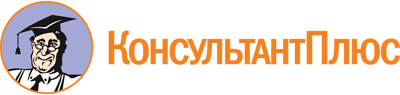 Указ Губернатора Орловской области от 07.06.2018 N 315
(ред. от 13.07.2023)
"О создании Координационного совета по реализации реформы контрольной и надзорной деятельности в Орловской области при Губернаторе Орловской области"
(вместе с "Положением о Координационном совете по реализации реформы контрольной и надзорной деятельности в Орловской области при Губернаторе Орловской области")Документ предоставлен КонсультантПлюс

www.consultant.ru

Дата сохранения: 19.11.2023
 Список изменяющих документов(в ред. Указов Губернатора Орловской областиот 26.06.2019 N 334, от 02.03.2021 N 84, от 13.07.2021 N 348,от 26.11.2021 N 600, от 20.04.2022 N 177, от 01.08.2022 N 389,от 03.05.2023 N 277, от 13.07.2023 N 445)Список изменяющих документов(в ред. Указов Губернатора Орловской областиот 01.08.2022 N 389, от 03.05.2023 N 277, от 13.07.2023 N 445)КлычковАндрей Евгеньевич-Губернатор Орловской области, председатель Координационного советаТарасовВадим Александрович-заместитель Губернатора Орловской области по планированию, экономике и финансам, заместитель председателя Координационного советаАнтонцевСергей Юрьевич-член Правительства Орловской области - руководитель Департамента экономического развития и инвестиционной деятельности Орловской области, секретарь Координационного советаАвдеевСергей Викторович-руководитель Государственной инспекции труда в Орловской области (по согласованию)АлтуховИван Александрович-начальник Управления по государственной охране объектов культурного наследия Орловской областиАртемовАндрей Владимирович-член Правительства Орловской области - руководитель Департамента информационных технологий Орловской областиАшихминаЛариса Валерьевна-начальник Орловского таможенного поста Курской таможни Федеральной таможенной службы (по согласованию)БогушАлександр Александрович-руководитель Приокского межрегионального управления Федеральной службы по надзору в сфере природопользования (по согласованию)БорисовОлег Константинович-заместитель руководителя Приокского управления Федеральной службы по экологическому, технологическому и атомному надзору (по согласованию)ВдовинМихаил Васильевич-первый заместитель Председателя Орловского областного Совета народных депутатов (по согласованию)ГаврилинаИрина Александровна-член Правительства Орловской области - руководитель Департамента социальной защиты, опеки и попечительства, труда и занятости Орловской областиГеоргиеваНаталья Петровна-руководитель Департамента культуры Орловской областиГладскихВиктор Алексеевич-глава Верховского района (по согласованию)ГромовВиктор Алексеевич-глава Колпнянского района, председатель ассоциации "Совет муниципальных образований Орловской области" (по согласованию)Демин Евгений Николаевич-глава Новосильского района (по согласованию)ЕмельяноваИрина Николаевна-руководитель Управления Федеральной налоговой службы по Орловской области (по согласованию)ЕрохинаЕкатерина Александровна-глава администрации Мценского района (по согласованию)ЖуковРоман Анатольевич-глава Орловского муниципального округа (по согласованию)ЖуковаЕлена Николаевна-руководитель Департамента государственного регулирования цен и тарифов Орловской областиЗамуруевВалерий Николаевич-глава Залегощенского района (по согласованию)ИвановскийВладимир Сергеевич-первый заместитель Губернатора Орловской области в Правительстве Орловской областиКарловАлексей Иванович-член Правительства Орловской области - руководитель Департамента образования Орловской областиКирьяновАндрей Николаевич-руководитель Управления Федеральной антимонопольной службы по Орловской области (по согласованию)КнодельВиталий Рудольфович-глава Корсаковского района (по согласованию)КовалеваСветлана Александровна-президент Союза "Торгово-промышленная палата Орловской области", общественный представитель автономной некоммерческой организации "Агентство стратегических инициатив по продвижению новых проектов" в Орловской области, член комитета по бюджету, налогам и финансам Орловского областного Совета народных депутатов (по согласованию)КозинСергей Александрович-глава Дмитровского района (по согласованию)КочетаевНиколай Александрович-глава города Мценска (по согласованию)КутеневСергей Николаевич-заместитель Председателя Орловского областного Совета народных депутатов - председатель комитета по промышленности и жилищно-коммунальному хозяйству Орловского областного Совета народных депутатов (по согласованию)ЛевковскийАртем Владимирович-глава Троснянского района (по согласованию)ЛыкинЕвгений Геннадьевич-Уполномоченный по защите прав предпринимателей в Орловской области (по согласованию)МакашовБорис Николаевич-глава Должанского района (по согласованию)МаксимовскийАлексей Анатольевич-начальник Управления ветеринарии Орловской областиМатвейчукПетр Васильевич-глава Малоархангельского района (по согласованию)МедведевСергей Николаевич-глава Новодеревеньковского района (по согласованию)МихейкинМихаил Степанович-руководитель Территориального органа Федеральной службы по надзору в сфере здравоохранения по Орловской области (по согласованию)НасоновАлександр Иванович-начальник Управления лесами Орловской областиНикишинЕвгений Евгеньевич-глава Хотынецкого района (по согласованию)НиколаеваНаталия Александровна-начальник главного правового управления Администрации Губернатора и Правительства Орловской областиНовиковАлександр Александрович-начальник Главного управления Министерства Российской Федерации по делам гражданской обороны, чрезвычайным ситуациям и ликвидации последствий стихийных бедствий по Орловской области (по согласованию)НовиковАнатолий Николаевич-исполняющий обязанности руководителя Департамента промышленности и торговли Орловской областиНовиковСергей Васильевич-глава Шаблыкинского района (по согласованию)ПарахинЮрий Николаевич-мэр города Орла (по согласованию)ПетрищевРуслан Анатольевич-заместитель директора филиала в Брянской и Орловской областях публичного акционерного общества "Ростелеком", председатель Орловского регионального отделения Общероссийской общественной организации "Деловая Россия" (по согласованию)ПряжниковИван Андреевич-глава Краснозоренского района (по согласованию)ПукаевВладимир Сергеевич-председатель Орловской региональной общественной организации "Ассоциация предпринимателей Орловской области" (по согласованию)РешетниковАндрей Валерьевич-глава Покровского района (по согласованию)РожковВиктор Анатольевич-глава Свердловского района (по согласованию)РумянцевАлександр Павлович-руководитель Управления Федеральной службы по надзору в сфере защиты прав потребителей и благополучия человека по Орловской области (по согласованию)СавенковЮрий Николаевич-начальник Управления Министерства внутренних дел Российской Федерации по Орловской области (по согласованию)СемочкинСергей Викторович-глава Знаменского района (по согласованию)СенюшкинВиктор Владимирович-руководитель Департамента надзорной и контрольной деятельности Орловской областиСилкинРоман Михайлович-глава Сосковского района (по согласованию)СубботинАлексей Сергеевич-руководитель Департамента дорожного хозяйства, транспорта и реализации государственных строительных программ Орловской областиТрубицинСергей Александрович-глава города Ливны (по согласованию)ТураевНиколай Владимирович-глава администрации Урицкого района (по согласованию)УдаловаЛариса Васильевна-заместитель Председателя Орловского областного Совета народных депутатов - председатель комитета по законодательству, государственному строительству, правопорядку и депутатской деятельности Орловского областного Совета народных депутатов (по согласованию)УсиковАндрей Иванович-глава Кромского района (по согласованию)ХахичевРуслан Николаевич-председатель Орловского регионального отделения Общероссийской общественной организации малого и среднего предпринимательства "ОПОРА РОССИИ" (по согласованию)ЧерныйЕвгений Сергеевич-руководитель Управления Федеральной службы по ветеринарному и фитосанитарному надзору по Орловской и Курской областям (по согласованию)ЧиняковНиколай Владимирович-глава Болховского района (по согласованию)ШамринСергей Евгеньевич-глава Глазуновского района (по согласованию)ШевелевВиктор Александрович-заместитель начальника Юго-Западного МУГАН ЦФО - начальник территориального отдела автотранспортного и автодорожного надзора по Орловской области (по согласованию)ШолоховАнатолий Иванович-глава Ливенского района (по согласованию)Список изменяющих документов(в ред. Указов Губернатора Орловской областиот 26.06.2019 N 334, от 26.11.2021 N 600, от 20.04.2022 N 177,от 01.08.2022 N 389, от 13.07.2023 N 445)